Приложение 2Итоговая комплексная диагностическая работа для модулей«Математическая шкатулка», «АБВГдейка», «Лабиринты русского языка»
Фамилия, имя ребенка ____________________________________________________________ 
Дата рождения ___________________ Возраст на момент обследования ________________ 
Дата обследования ______________1.Проведи линии по середине дорожки, не отрывая карандаша.    Инструкция:   Проведи линию внутри дорожки, не отрывая карандаша от бумаги.



2. Нарисуй фигурку по точкам в соответствии с образцом. 
    Инструкция: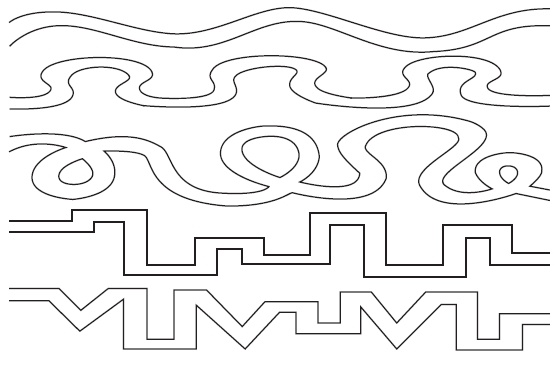     Нарисуй рядом с изображенной фигурой точно такую же фигуру по точкам. Будь   внимателен!


3. Зашей коврик. 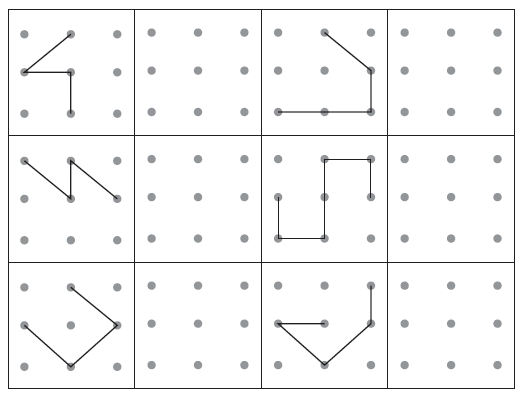  Инструкция:Обведи из 6 квадратиков тот, который закрывает дыру в ковре.


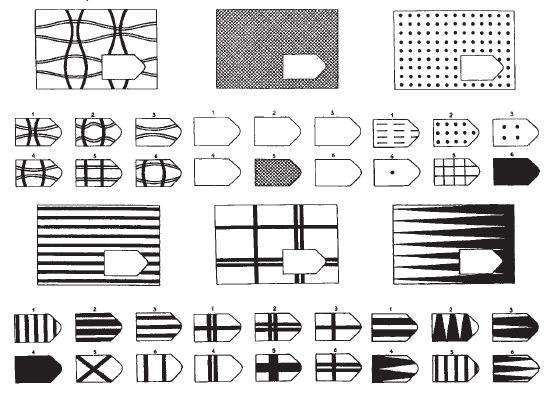 
4. Корректурная проба. 
    Инструкция:    До тех пор, пока я не скажу стоп, заполни каждую фигурку по образцу сверху.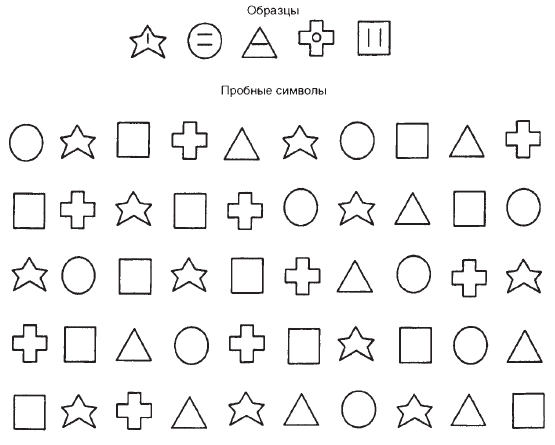 
5. Найди нужную картинку. 
    Инструкция:    Посмотри внимательно, какая фигура должна стоять вместо знака вопроса, обведи ее.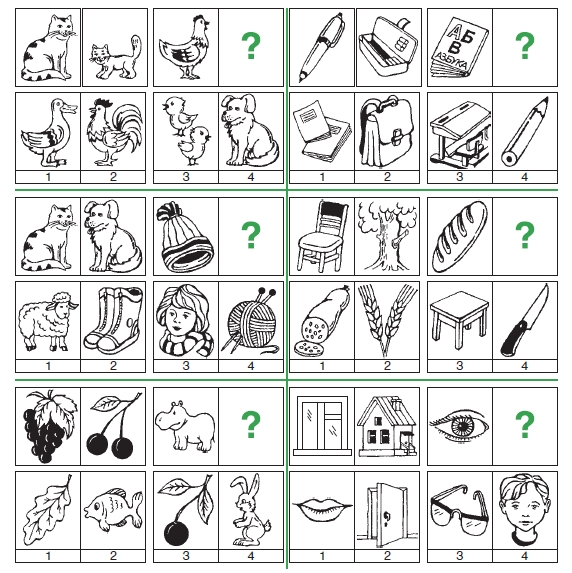 6. Рисование ножницами.Материалы и оборудования: лист цветной бумаги, ножницы. Перед выполнением работы дети обследовали готовую продукцию (натуральная ваза), им предлагалось вырезать такую же красивую вазу, затем мы задаем детям наводящие вопросы:Посмотри на эту вазу, как ты будешь ее вырезать? Что ты вырежешь сначала, а потом? С какой стороны ты будешь вырезать? 
7. Диагностика мотивационной готовности  к обучению в школе 
   Инструкция:   Выбери 3 картинки наиболее привлекательные для тебя (выбранные картинки  убираются и ребенку еще раз предлагается сделать такой же выбор).

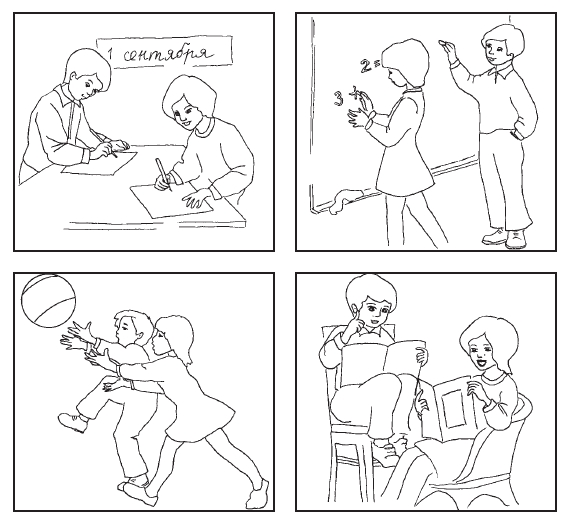 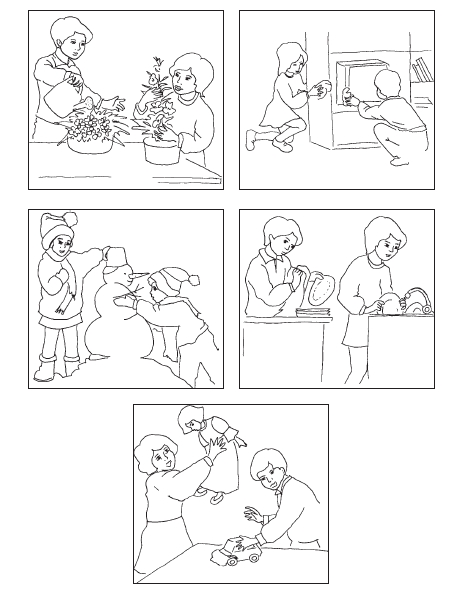 Оценка выполнения итоговой  комплексной диагностической работы для модулей«Математическая шкатулка», «АБВГдейка», «Лабиринты русского языка»
1 задание: (определение уровня развития мелкой моторики руки, сформированности восприятия)высокий уровень – задание выполнено без ошибок: средний уровень – задание выполнено с 1–2 ошибками: низкий уровень – задание выполнено неправильно. 2 задание:(определение сформированности сенсорного восприятия) высокий уровень – задание выполнено без ошибок; средний уровень – задание выполнено с 1–2 ошибками, линии прерывистые,        нечеткие  или обведены несколько раз, нечеткая форма; низкий уровень – задание выполнено неправильно. 3 задание:(определение уровня сформированности внимания) высокий уровень – задание выполнено без ошибок; средний уровень – задание выполнено с 1–2 ошибками; низкий уровень – задание выполнено неправильно. 4 задание: (умение сосредотачиваться, уровня развития кратковременной памяти)высокий уровень – задание выполнено без ошибок, более 60% символов; средний уровень – задание выполнено с ошибками, 59–40% символов; низкий уровень – задание выполнено неправильно 39–0% символов. 5 задание:(выявление характера логических связей и отношений между понятиями) высокий уровень – задание выполнено без ошибок; средний уровень – задание выполнено с 1–2 ошибками; низкий уровень – задание выполнено неправильно. 
6 задание:(выявление уровня развития самооценки, самоконтроля)высокий уровень-правильное выполнение задания. средний уровень-испытывают небольшие затруднения. низкий уровень-неправильное выполнение задания. 7 задание:
Мотивация учебной деятельности – ребенок выбирает преимущественно картинки учебной и трудовой деятельности. Причем учебную деятельность – в ситуации 1 выбора. 
Привлекательность внешней стороны обучения – ребенок выбирает трудовую деятельность в ситуации 1 выбора, несколько картинок учебной и игровой деятельности. 
Отсутствие учебной мотивации – ребенок выбирает только трудовую и игровые формы деятельности.
